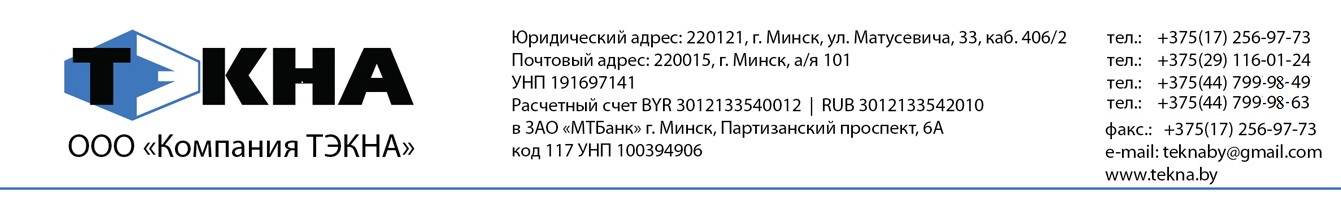 ЗАЯВКА НА УЧАСТИЕ В СЕМИНАРЕДата заполнения:Название предприятия:Контактное лицо:Тел./Факс/E-mail:Участники семинараФИО:Должность:Структурное подразделение:Тел./Факс:ФИО:Структурное подразделение:Должность:Тел./Факс:ФИО:Структурное подразделение:Должность:Тел./Факс:Ваши пожелания к темам семинара:    